 INDICAÇÃO Nº 3383/2017Indica ao Poder Executivo Municipal operação ‘tapa-buracos” na Rua Carijós do nº 639 ao nº 900 no Jardim São Francisco, neste município.Excelentíssimo Senhor Prefeito Municipal, Nos termos do Art. 108 do Regimento Interno desta Casa de Leis, dirijo-me a Vossa Excelência para sugerir que, por intermédio do Setor competente, seja executada operação “tapa-buracos” na Rua Carijós do nº 639 ao nº 900 no Jardim São Francisco, neste município.Justificativa:Conforme pedido de moradores, este vereador foi procurado relatando o estado de degradação da malha asfáltica das referidas vias públicas, fato este que prejudica as condições de tráfego e potencializa a ocorrência de acidentes, bem como o surgimento de avarias nos veículos automotores que por esta via diariamente trafegam. Plenário “Dr. Tancredo Neves”, em 31 de Março de 2.017.Cláudio Peressim-vereador-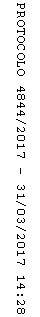 